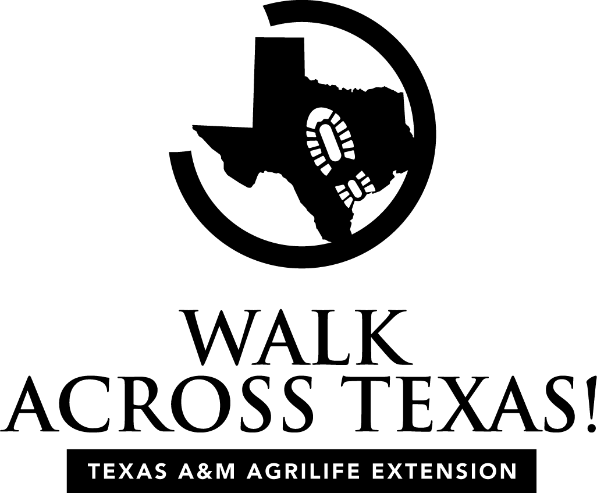 What is Walk Across Texas? | Why is it important? | Why participate?	Teams of 8 that Walk Across Texas in 8 weeks (832 miles = ~2 miles/day/individual)	1 Mile =		20 Minute of Activity		1 Measured Mile			2,250 Steps on a Pedometer		Or view Activity Equivalents: https://tinyurl.com/activityequivalents Texas Rankings:		14th state with highest adult obesity 		15th state with highest child obesity		5th state most physically inactiveTo Register:Follow our Facebook Page to stay in touch: https://www.facebook.com/PCagriLifeGo to https://howdyhealth.org/programs/howdy-health-registration Complete registration. Things to remember: Select Panola CountyGive the validation email a moment to get to your inbox. Email is from Howdy Health.Once verified, login with login credentials Do not create a league! You want to JOIN a league!You will create a team or join a team. (If you are joining a team, you’ll need the team code set up by your captain.)Regular/Community League Name: Panola County 2021Regular/Community League Code: watL-210803-06362CIVIC GROUPS League Name: Panola Civic Groups 2021CIVIC GROUPS League Code: watL-210811-84293To Login:Go to https://howdyhealth.org/programs/ Use login and password To Add Team Members: *Only team coaches need to login to add youth teammates.Once logged in, go to “Team Profile.” Click on Team Name.Add members by email or provide “Team Code” to teammates. To Record Miles: *Each team member must log his/her own miles on Howdy Health each week.Login to Howdy Health portal. On your WAT! ADULT: DASHBOARD select “Enter Mileage Walked”Follow instructions on screen. Track team progress by going to “View Team” from the Dashboard.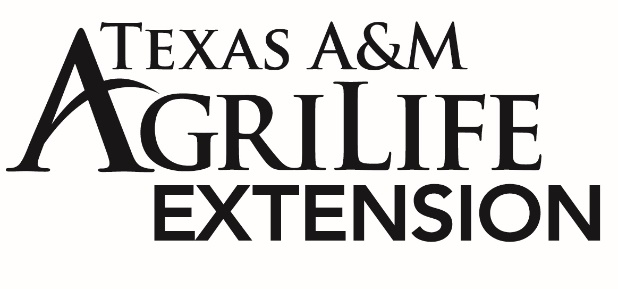 